Проверка КГОБУ «Гражданской КШИ»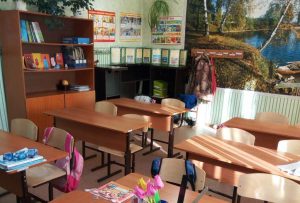 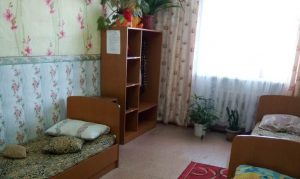 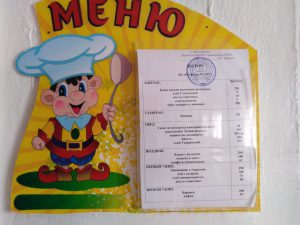 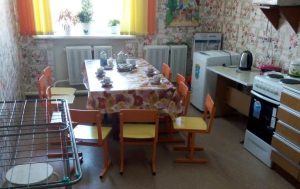 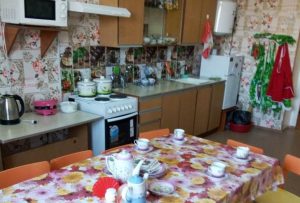 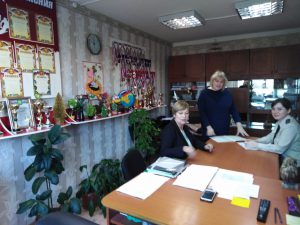 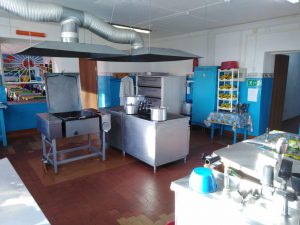 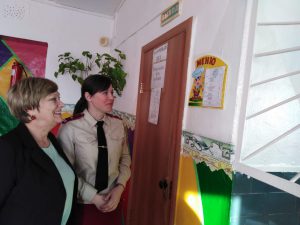 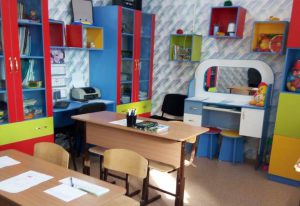 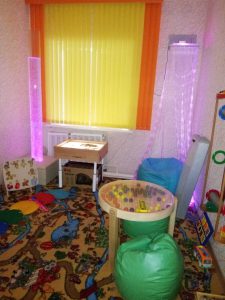 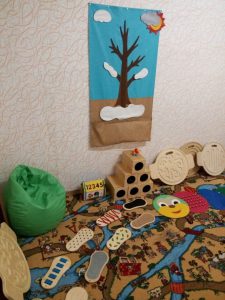 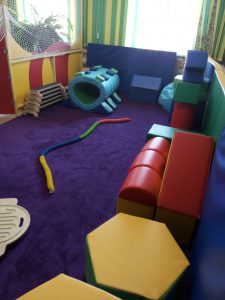 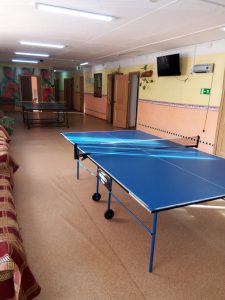 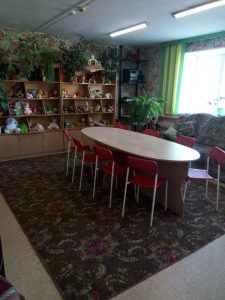 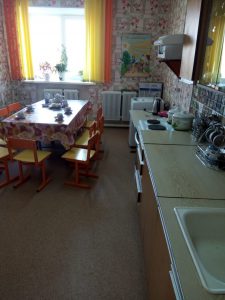 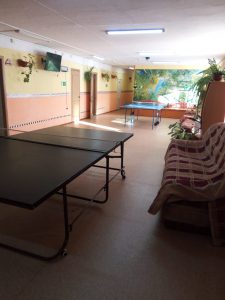 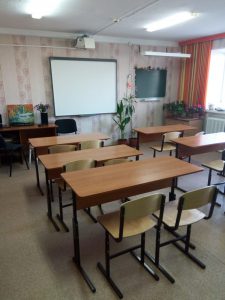 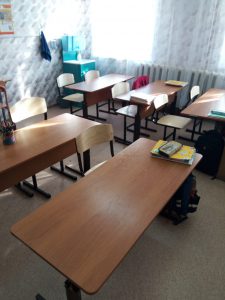 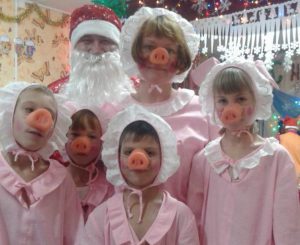 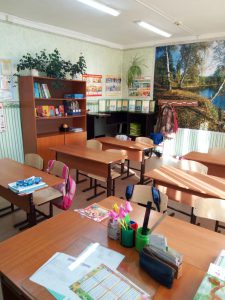 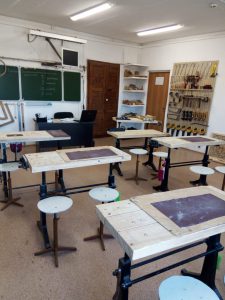 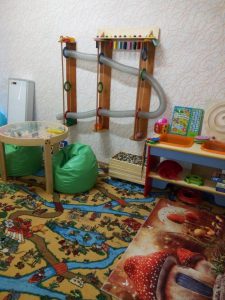 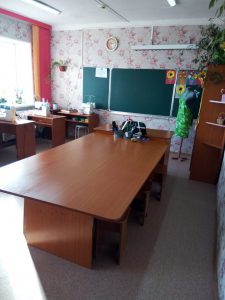 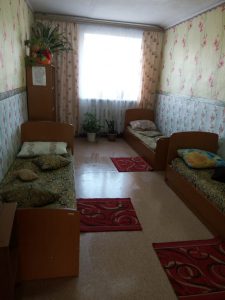 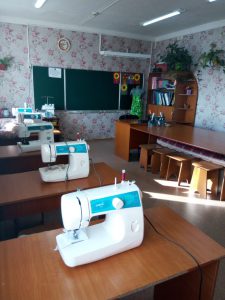 